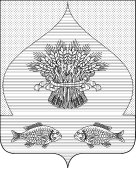 Совет ГРИШКОВСКОГО СЕЛЬСКОГО ПОСЕЛЕНИЯ
КалининскОГО районАР Е Ш Е Н И Е«24» февраля 2014 г.				                                                          № 214село ГришковскоеО создании муниципального дорожного фонда Гришковского сельского поселения Калининского района и утверждении порядка формирования и использования бюджетных ассигнований муниципального дорожного фонда Гришковского сельского поселения Калининского района     В соответствии с пунктом 5 статьи 179.4 Бюджетного Кодекса Российской Федерации и Федеральным Законом от 06.10.2003 г. № 131 «Об общих принципах организации местного самоуправления в Российской Федерации» Совет Гришковского сельского поселения Калининского района РЕШИЛ:Создать муниципальный дорожный фонд Гришковского сельского поселения.2. Утвердить порядок формирования и использования бюджетных ассигнований дорожного фонда Гришковского сельского поселения Калининского района (далее – Порядок) (прилагается)2.  Обнародовать настоящее решение в установленном порядке. 3. Контроль завыполнением настоящего решения возложить на постоянную комиссию по бюджету, экономике, налогам и распоряжению муниципальной собственностью (Шабалин).4. Решение вступает в силу со дня его обнародования.Исполняющий обязанностиглавы Гришковского сельскогопоселения Калининского района                                                В.А. ДаценкоПриложениеУтвержденрешением Совета Гришковского сельского поселения Калининского района от 24февраля 2014 г.  № 214ПорядокФормирование и использование бюджетных ассигнований дорожного фондаГришковского сельского поселения Калининского районаДорожный фонд Гришковского сельского поселения Калининского района (далее – Фонд) – часть средств местного бюджета, подлежащая использованию в целях финансирования обеспечения дорожной деятельности в отношении автомобильных дорог местного значения, находящихся в муниципальной собственности (далее – автомобильных дорог местного значения), а также капитального ремонта и ремонта дворовых территорий многоквартирных домов, проездов к дворовым территориям многоквартирных домов, расположенных в границах Гришковского сельского поселения Калининского района.Объем бюджетных ассигнований Фонда утверждается решением представительного органа Гришковского сельского поселения Калининского района, о местном бюджете на очередной финансовый год и плановый период в размере не менее прогнозируемого объема доходов консолидированного бюджета Гришковского сельского поселения Калининского района от:-акцизов на автомобильный бензин, прямогонный бензин, дизельное топливо, моторные масла для дизельных и (или) карбюраторных (инжекторных) двигателей, производимые на территории Российской Федерации, подлежащих зачислению в местный бюджет.- поступлений в виде субсидий и иных межбюджетных трансфертов из бюджетов бюджетной системы Российской Федерации на финансовое обеспечение дорожной деятельности в отношении автомобильных дорог местного значения Гришковского сельского поселения, а также капитального ремонта и ремонта дворовых территорий многоквартирных домов, проездов к дворовым территориям многоквартирных домов, расположенных в границах Гришковского сельского поселения Калининского района.-эксплуатации и использования имущества, входящего в состав Гришковского сельского поселения Калининского района транспортными средствами, осуществляющими перевозки тяжеловесных и (или) крупногабаритных грузов;-денежных взысканий (штрафов) за нарушение правил перевозки крупногабаритных и тяжеловесных грузов по автомобильным дорогам общего пользования местного значения Гришковского сельского поселения Калининского района;-прочих денежных взысканий (штрафов) в области дорожного движения;-поступления сумм в возмещение ущерба в связи с нарушением исполнителем (подрядчиком) условий муниципальных контрактов или иных договоров, финансируемых за счет средств Фонда либо в связи с уклонением от заключения таких контрактов или иных договоров;-денежных средств, внесенных участником конкурса (аукциона), проводимого в целях заключения муниципального контракта, финансируемого за счет средств Фонда в качестве обеспечения заявки на участие в таком конкурсе (аукционе) в случае уклонения участника конкурса (аукциона) от заключения данного контракта и иных случаях, установленных законодательством Российской Федерации;-государственной пошлины за выдачу специального разрешения на движения по автомобильным дорогам общего пользования местного значения Гришковского сельского поселения транспортных средств, осуществляющих перевозки опасных, тяжеловесных и (или) крупногабаритных грузов;- безвозмездных поступлений, в том числе добровольных пожертвований от физических и (или) юридических лиц на финансовое обеспечение дорожной деятельности в отношении автомобильных дорог местного значения Гришковского сельского поселения Калининского района, а также капитального ремонта и ремонта дворовых территорий  и проездов многоквартирных домов, расположенных в границах Гришковского сельского поселения;3. Формирование бюджетных ассигнований Фонда на очередной финансовый год осуществляет финансовый отдел администрации Гришковского сельского поселения Калининского района (далее – финансовый орган) в соответствии с Бюджетным кодексом Российской Федерации.4.Бюджетные ассигнования Фонда, не используемые в текущем финансовом году, направляются на увеличение бюджетных ассигнований Фонда в очередном финансовом году.5.Уполномоченным органом местного самоуправления Гришковского сельского поселения Калининского района, обеспечивающим использование средств Фонда, является администрация Гришковского сельского поселения Калининского района (далее – Администрация).6.Бюджетные ассигнования Фонда увеличиваются на сумму безвозмездных поступлений от физических или юридических лиц на финансовое обеспечение дорожной деятельности, в том числе добровольных пожертвований в отношении автомобильных дорог местного значения находящихся в муниципальной собственности, на основании документа, подтверждающего поступление указанных в настоящем пункте средств в местный бюджет, в том числе после заключения соответствующего оговора (соглашения) между Администрацией и физическим или юридическим лицом.7. В целях разработки проекта решения представительного органа Гришковского сельского поселения Калининского района о местном бюджете на очередной финансовый год финансовый орган доводит до Администрации прогноз предельных и фактических объемов (изменений объемов) бюджетных ассигнований Фонда на очередной финансовый год.8.Средства Фонда направляются на финансирование следующих расходов:а) капитальный ремонт, ремонт содержание автомобильных дорог общего пользования местного значения, включая инженерные изыскания, разработку проектной документации, проведение необходимых экспертиз;б) строительство (реконструкция) автомобильных дорог общего пользования местного значения, включая разработку документации по планировке территории в целях размещения автомобильных дорог, инженерные изыскания, разработку проектной документации, проведение необходимых экспертиз, выкуп земельных участков и подготовку территорий строительства;в) капитальный ремонт и ремонт дворовых территорий многоквартирных домов, проездов к дворовым территориям многоквартирных домов, расположенных в границах Гришковского сельского поселения Калининского района;г) ликвидация последствий чрезвычайных ситуаций на автомобильных дорогах местного значения;д) обустройство автомобильных дорог местного значения в целях повышения безопасности дорожного движения;е) обеспечение деятельности подведомственных Администрации учреждений, осуществляющих функции в области дорожной деятельности;ж) выполнение научно-исследовательских, опытно – конструкторских и технологических работ в сфере дорожного хозяйства;з) осуществление иных мероприятий в отношении автомобильных дорог общего пользования местного значения в случаях, установленных законодательством Российской Федерации и Краснодарского края;9. Администрация, ежеквартально, но не позднее 15 числа месяца, следующего за отчетным, направляет отчет об использовании средств Фонда в финансовый орган.10. Контроль за использованием средств Фонда осуществляется в соответствии с действующим законодательством.Исполняющий обязанностиГлавы Гришковского сельского поселенияКалининского района                                                                   В.А. Даценко